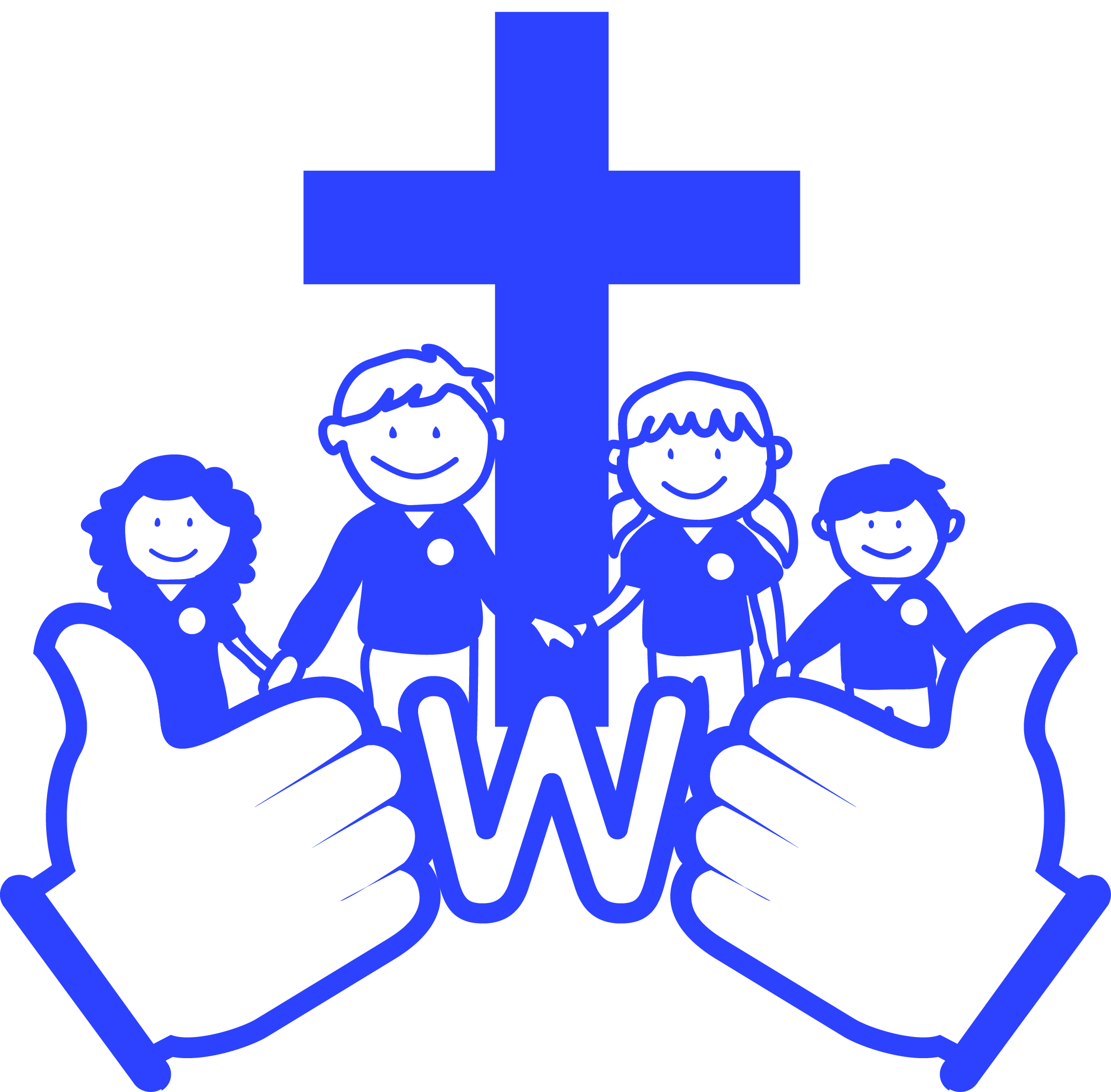 Long Term Curriculum Overview Year 5/6  2021 - 2022‘Believe, Excite, Succeed, Together’Year groupYear 5/6Year 5/6Year 5/6Year 5/6Year 5/6Year 5/6Year 5/6Autumn 1Autumn 2Spring 1Spring 2Summer 1Summer 1Summer 2Key Question( Topic name)What happened during WWII?What happened during WWII?How diverse is Africa?Who were the Anglo Saxons and Vikings?Why is the Amazon Basin important?Why is the Amazon Basin important?Who were the Mayans?DriverHistoryHistoryGeographyHistory GeographyGeographyHistoryKey events, experiences, tripsMuseum of Lincolnshire life Bomber Command CentreMuseum of Lincolnshire life Bomber Command CentreAfrican pen pals Parental engagement opportunitiesWW2 presentationsWW2 presentationsClarinet performanceClarinet performanceClass performanceClass performanceClass performanceEnglish units and rich textsGoodnight Mister TomThe valley of secretsWhen we were warriors Goodnight Mister TomThe valley of secretsWhen we were warriors Journey to Jo’BurgAfrican tales – A barefoot collection Viking BoyNordic tales VoyagersThe ExplorerThe Great Kapok treeThe ExplorerThe Great Kapok treeMiddleworldMayan folktalesThe story of chocolateMaths links and opportunitiesWeighing and measuring- rations Weighing and measuring- rations Chronology- dates Temperatures/graphs Temperatures/graphs Science topicLightElectricityForcesForcesAnimals Including Humans- Y5Animals Including Humans- Y5Animals Including Humans- Y6WS skills opportunitiesobserving changes over different periods of time,noticing patterns,grouping and classifying things,carrying out comparative and fair testsand finding things out using a wide range of secondary  sourcesobserving changes over different periods of time,noticing patterns,grouping and classifying things,carrying out comparative and fair testsand finding things out using a wide range of secondary  sourcesobserving changes over different periods of time,noticing patterns,grouping and classifying things,carrying out comparative and fair  testsfinding things out using a wide range of secondary  sources.observing changes over different periods of time,noticing patterns,grouping and classifying things,carrying out comparative and fair  testsfinding things out using a wide range of secondary  sources.observing changes over different periods of time,noticing patterns,grouping and classifying things,carrying out comparative and fair testsand finding things out using a wide range of secondary  sourcesobserving changes over different periods of time,noticing patterns,grouping and classifying things,carrying out comparative and fair testsand finding things out using a wide range of secondary  sourcesobserving changes over different periods of time,noticing patterns,grouping and classifying things,carrying out comparative and fairtests and finding things out using a wide range of secondary  sources.ArtHenry MoorePerspective within drawingPerspective within drawingMayan clay mask  sculpturesDTAnderson Shelter structuresElectrical circuits Mechanisms – pulleys and gearsMusicHappy Classroom Jazz 2Clarinet lessonsClarinet lessonsMusic and me Music and me Play songs PESwimmingSwimmingGymnasticsBadmintonTag RugbyDanceRoundersOrienteeringRoundersOrienteeringAthleticsVolleyballComputingE safety- Sharing informationRepetition in games – Scratch E-Safety dayFlat file data Vector drawing - publisherWebsite designWebsite designSelection in physical computingRELAS CompulsoryBeing Human - HinduismLAS CompulsoryBeing Human - IslamSalvationUC 2b.7 (core)What difference does the resurrection make for Christians?IncarnationUC 2b.4 (core)Was Jesus the Messiah?LAS AdditionalBig Questions (including Christianity):Why do we celebrate?LAS AdditionalBig Questions (including Christianity):Why do we celebrate?LAS AdditionalBig Questions (including Christianity):Why do we celebrate?Church school valuesJusticePeace and ForgivenessLove and CompassionGenerosity and Thankfulness Service and Stewardship Service and Stewardship EqualityBritish valuesDemocracyMutual RespectIndividual LibertyThe Rule of LawToleranceToleranceThe best of being BritishGlobal learning links/ international days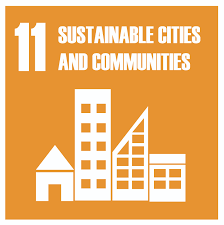 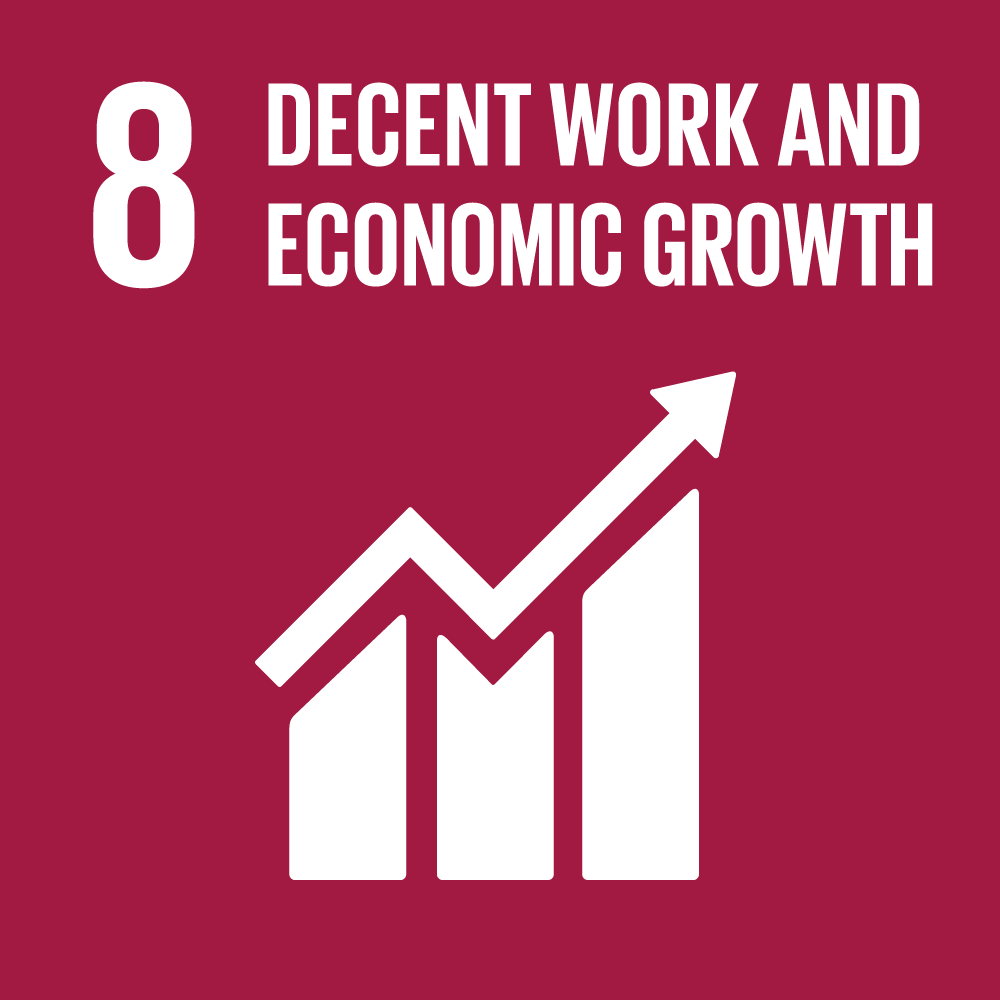 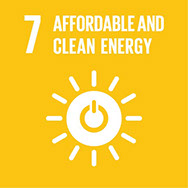 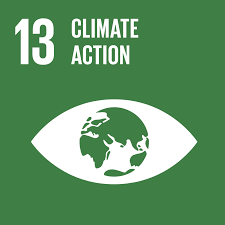 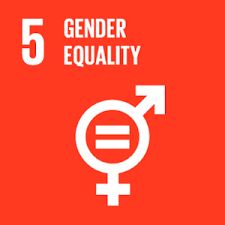 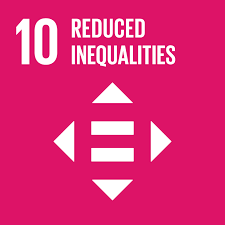 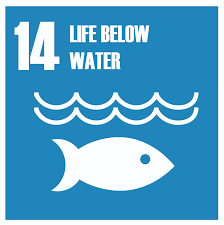 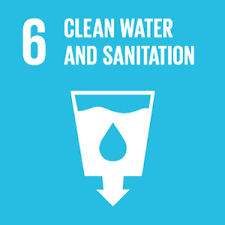 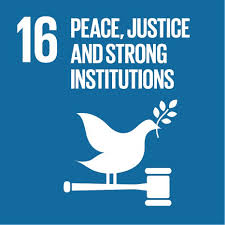 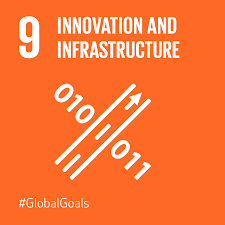 SMSC opportunitiesMoral development Understanding the consequences of actionsMoral development Understanding the consequences of actionsMaking appropriate choices about own life and justifying choicesMaking appropriate choices about own life and justifying choicesDealing with changes in life. Strategies for challenges and moral dilemmas.Dealing with changes in life. Strategies for challenges and moral dilemmas.Dealing with changes in life. Strategies for challenges and moral dilemmas.PSHE/ P4CLiving in the wider world – rights and lawsBeing responsible StealingComputer safety – making friends onlineWater safetyPuberty - viewsA world without judgementA world without judgementMFLFrench revision of key conceptsFrench revision of key conceptsLife in my homeLife in my homeMeet the family , a week in the lifeMeet the family , a week in the lifeMeet the family , a week in the lifeThemed weeksDemocracy WeekAnti-Bullying WeekWorld Hello DayRemembrance day Arts WeekE-Safety DayWorld Book DayEasterScience week- growingScience week- growingSports dayTransition